TELL ME THREE THINGS...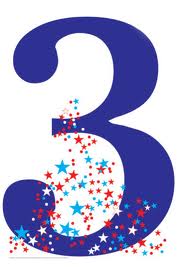 YOU LEARNED IN ENGLISH THAT YOU DIDN’T KNOW AT THE BEGINNING OF THIS TERM: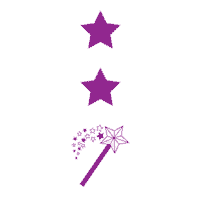 ...................................................................... ...................................................................... ...................................................................... YOU HAVE LEARNED IN ENGLISH THIS TERM THAT YOU CAN USE IN OTHER SUBJECTS: ...................................................................... ......................................................................    3- ...................................................................... TELL ME THREE THINGS...YOU HAVE LEARNED IN ENGLISH THIS TERM THAT YOU WILL ALWAYS NEED / USE IN REAL LIFE: ...................................................................... ...................................................................... ......................................................................YOU HAVE LEARNED IN ENGLISH THIS TERM THAT  WILL HELP YOU BECOME A BETTER WRITER: ...................................................................... ...................................................................... ...................................................................... 